Отчет работывнеурочной деятельностипо техническому направлению« Золотые руки» (Точка роста)за 2021-2022 уч. год.Цель: развитие творческих способностей учащихся в областихудожественной обработки древесины и обеспечение трудового воспитания детей.Задачи :Обучающие:- обучить базовым приемам работы с деревообрабатывающим инструментом;- обучить основным операциям при деревообработке;- научить основным навыкам художественной обработки древесины.Развивающие:- формировать навыки конструирования, технического мышления;-формировать умение планировать работу, анализировать результатыдеятельности, как своей, так и других обучающихся;- развивать художественно — творческие способности детей.Воспитательные:- развивать внимание, волю, терпение, самоконтроль;- воспитывать уважение к труду, трудолюбие, аккуратность, усидчивость.
Методы, используемые при организации занятий с детьми:При реализации программы использовались различные методы:-словесные - лекции, беседы;-наглядные пособия,  просмотр фото- и видеосюжетов;-практические  отработки навыков столярных операций.практическая  занятия на станках, участие в выставках и конкурсах.Основные формы и средства обучения:	Теоретическая работа          Изучение технологий работ         Работа с техническими средствами.          Участие в конкурсах.Структура занятий:Структура занятия включает в себя изучение теории  через использование  наглядных пособий и работ мастеров, отработка  технических приёмов. Форма проведения занятий определяется возрастными особенностями детей, а также содержанием разделов и тем изучаемого материала:беседа с объяснением материала и показом наглядного пособия; отработка приемов,конкурсы.Планируемые результатыПредметные: овладеют основами практического материаловедения: знаниями обосновных служебных и технологических свойствах древесины,деревообрабатывающих инструментах; приобретут навыки выполнения основных операций при деревообработке, овладеют технологиями ручной обработки древесиныМетапредметные: сформируют навыки технического, пространственного, логического втворческой деятельности; сформируют опыт проектной, технологической творческой деятельности; сформируют умения планировать работу, анализировать результаты, каксвоей деятельности, так и деятельности других учащихся;разовьют творческие способности, навыки самостоятельногоконструирования и творческого воображения;Личностные: воспитают уважение к труду, трудолюбие, аккуратность, усидчивость. сформируют осознанно — позитивное отношение к необходимостисоблюдения правил безопасности жизнедеятельности, охраны труда итехники безопасности.
К концу года обучения ребята знают Учащиеся знают простые  виды резьбы по дереву – контурной и геометрической (трехгранно выемчатой). Изготовление простых игрушек, технически не сложных при изготовлению.На практике знакомятся с физическими и декоративными свойствами наиболее распространенных древесных пород, приобретают познания в области стилизации.К концу года обучения ребята умеют:Изготавливать сборные модели, выполнять резьбу,  работать на токарном станке, изготавливать сувениры и вырезать маски, украшать точеные и выпиленные изделия в технике пирографии. Умеют  сочиняют собственные композиции, выполнять коллективные работы.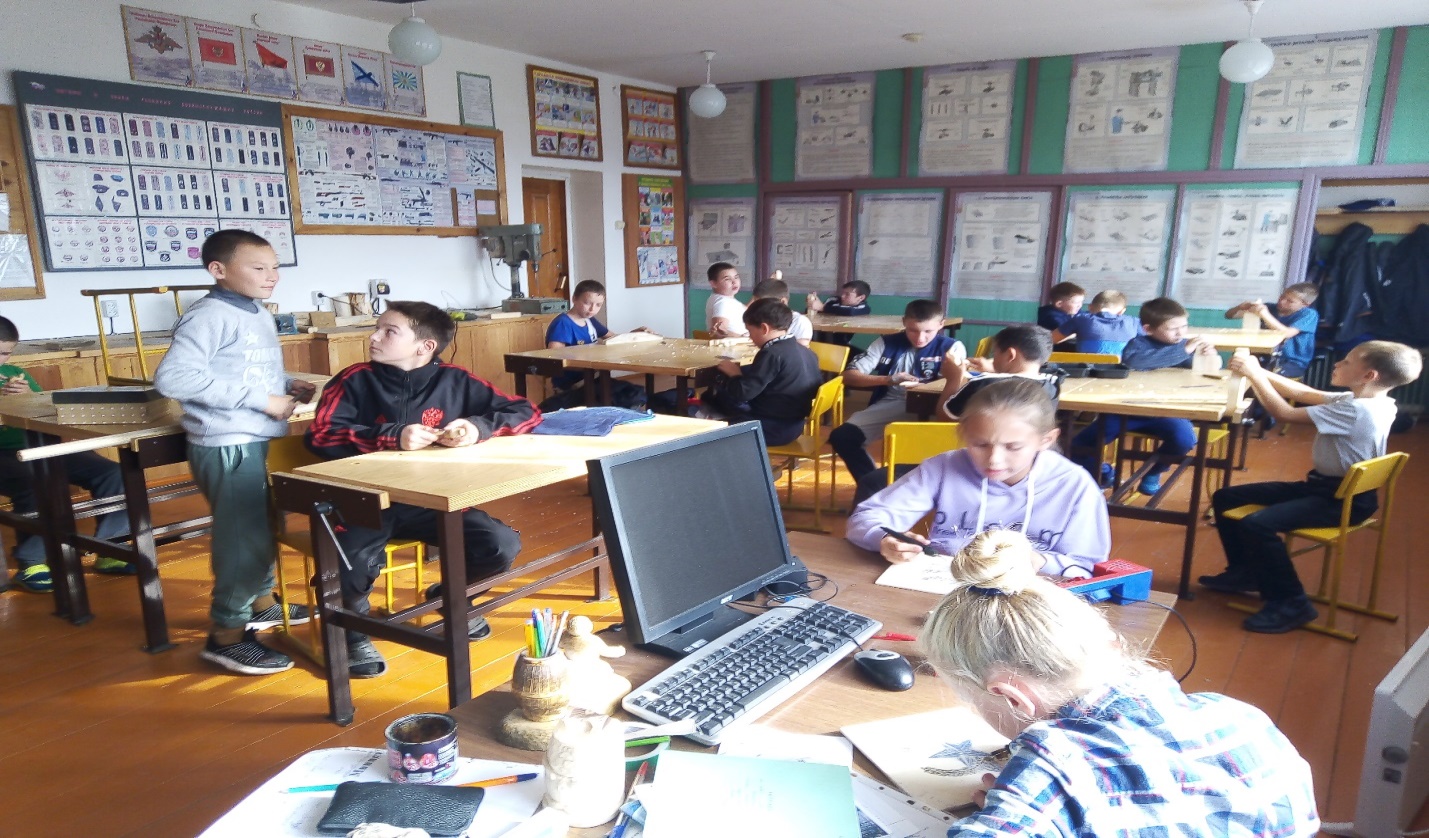 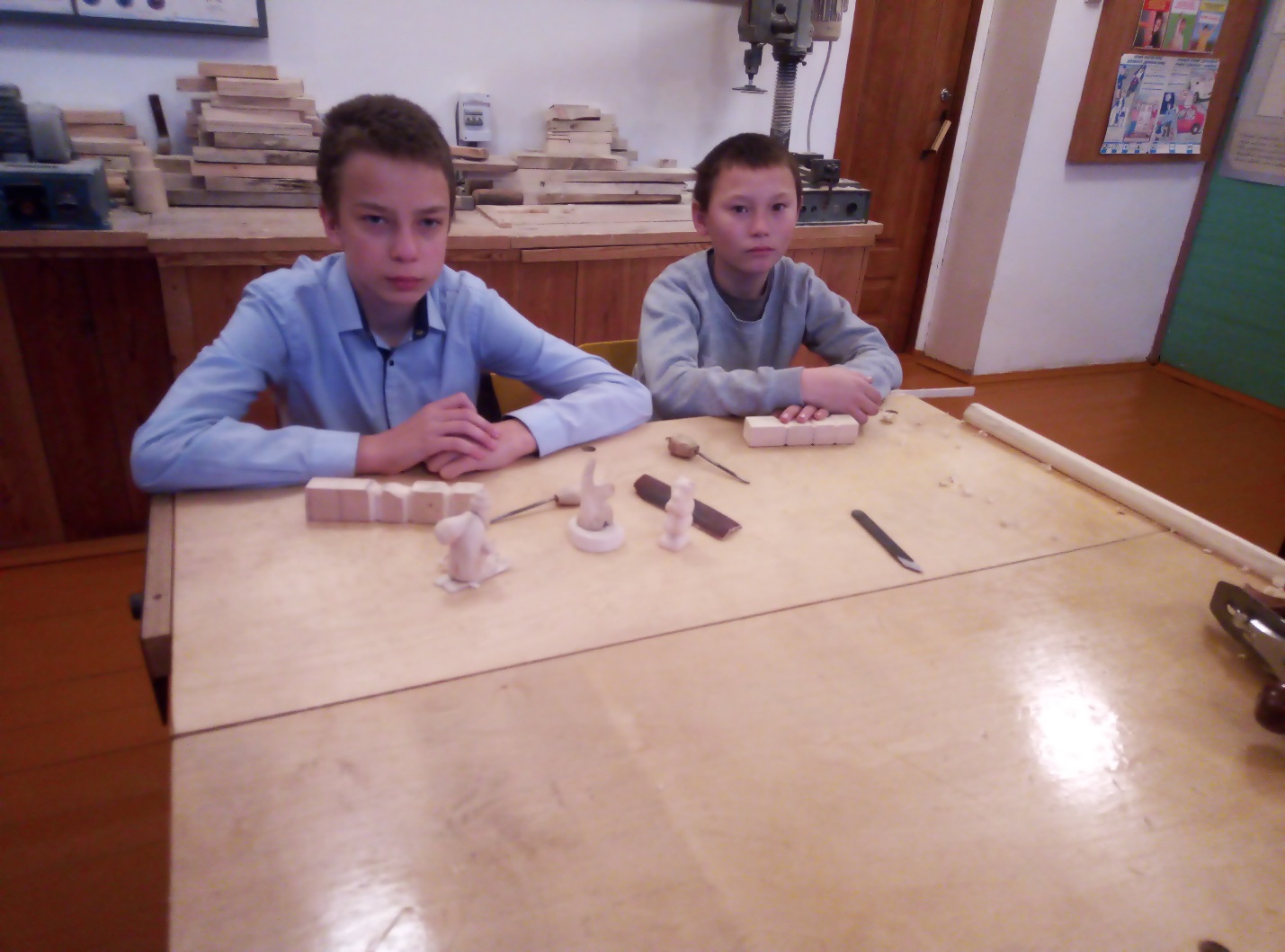 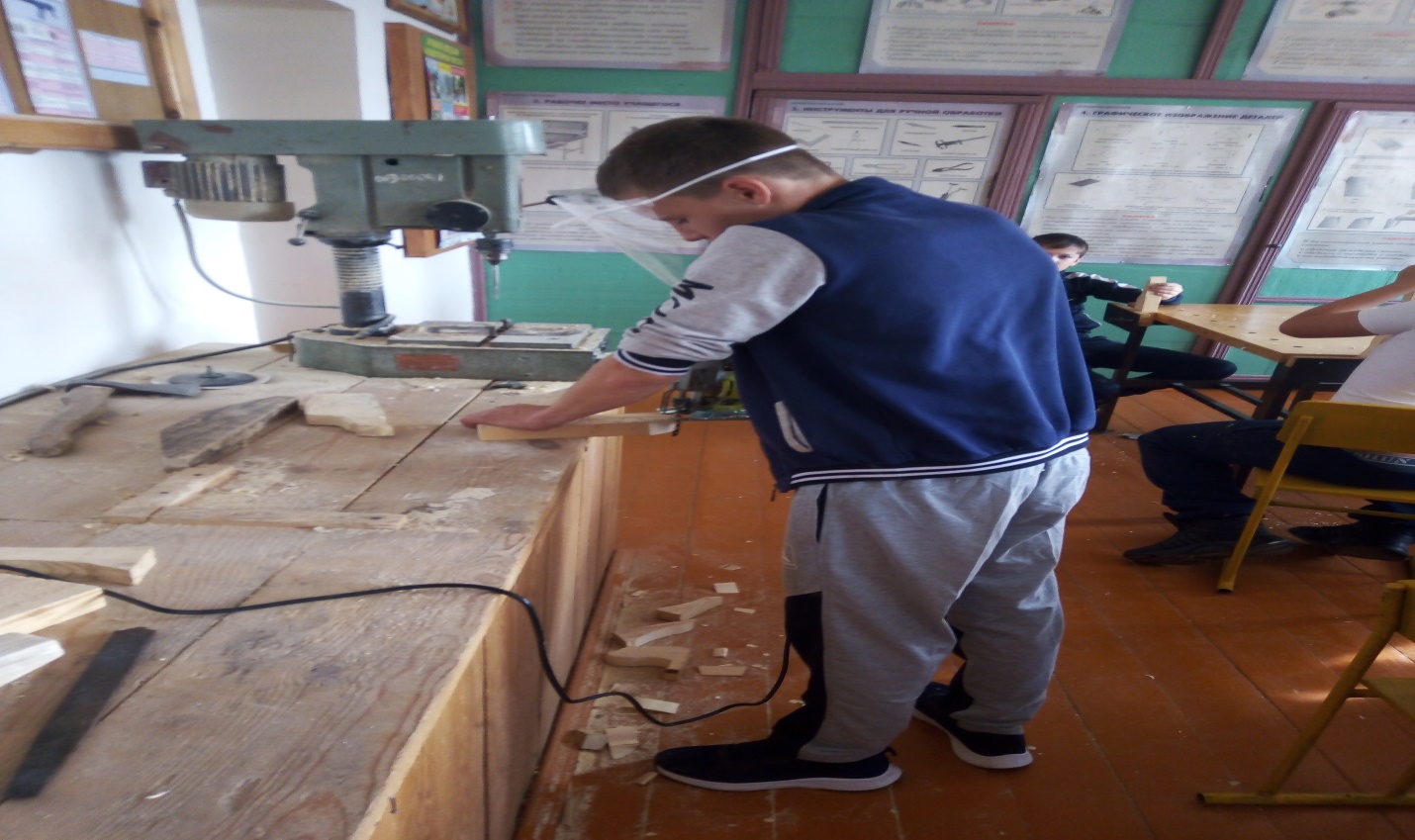 №ФИ ученикаклассНаименование соревнованийуровеньРезультат, место1Анищёнок Олег, 7 классОбластной конкурс Новогодний фестиваль «Созвездие талантов» конкурс поделок «Новогоднее чудо»областной32Куликов Виктор3 классОбластной конкурс Новогодний фестиваль «Созвездие талантов» конкурс поделок «Новогоднее чудо»областной33Бабаев Данила7 классОбластной конкурс Новогодний фестиваль «Созвездие талантов» конкурс поделок «Новогоднее чудообластной14Анищёнок Олег,7 классМуниципальный дистанционный фестиваль изобразительного и декоративно-прикладного творчества « Мир моими глазами» в номинации «Декоративно-прикладное творчество»районный15Бабаев Данила7Областной конкурс детского ,молодёжного и семейного творчества «Пасхальные вариации»областной1